Турнирная таблицаXVI спартакиада органов местного самоуправления муниципального образования «Город Томск»Групповой этапЗа 5-6 местоЗа 7-8 местоЗа 9-10 местоЗа 1-4 местаГруппа AГруппа AГруппа A12345ИВНПМО1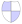 Департамент дорожной деятельности и благоустройства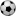 8:18:06:012:1440034 - 2122Социальная сфера Города Томска1:89:27:07:0430124 - 1093Департамент архитектуры и градостроительства администрации Города Томска0:82:92:110:0420214 - 1864Дума Города Томска0:60:71:25:041036 - 1535Администрация Советского района Города Томска1:120:70:100:540041 - 340Группа BГруппа BГруппа B12345ИВНПМО1Департамент городского хозяйства администрации Города Томска7:55:24:34:2440020 - 12122Администрация Города Томска5:76:14:14:2430119 - 1193Администрация Ленинского района Города Томска2:51:64:33:2420210 - 1664Администрация Октябрьского района Города Томска3:41:43:45:0410312 - 1235Департамент управления муниципальной собственностью администрации Города Томска2:42:42:30:540046 - 160Департамент архитектуры и градостроительства администрации Города Томска1 : 3ФиналАдминистрация Ленинского района Города ТомскаДума Города Томска1 : 4ФиналАдминистрация Октябрьского района Города ТомскаАдминистрация Советского района Города Томска1 : 5ФиналДепартамент управления муниципальной собственностью администрации Города ТомскаГруппа GГруппа GГруппа G1234ИВНПМО1Департамент дорожной деятельности и благоустройства3:08:014:3330025 - 392Социальная сфера Города Томска0:31:15:031116 - 443Администрация Города Томска0:81:11:031112 - 944Департамент городского хозяйства администрации Города Томска3:140:50:130033 - 200